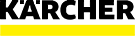 Key Account ManagerCHEMICAL ENGINEERINGKärcher , which is the largest manufacturer of cleaning systems in the world is looking for a self-motivated Key Account Manager, to create and grow key accounts in Greece, mostly in Athens, by developing and implementing company’s strategic plans.MAIN RESPONSIBILITIESThe successful candidate will have to:• Support and nurture a network of organizations/personnel and decision makers of key accounts in building service contractors• Identify market trends and translate them into business opportunities; • Prioritize own accounts and define business opportunities and customer needs;• Provide the most recent information, related to company’s products and their approved indications in a manner which will ensure their appropriate use, getting the most out of the business potential• Hold an open communication channel with opinion leaders on market developments customer experiences, competition and new products• Create and execute development plans• Feel responsible for the targeting and segmentation of different markets;• Offer input regarding analysis of data and sales reportsCANDIDATE PROFILEThe successful candidate is required to: • Hold a Bachelor’s Degree in CHEMISTRY  or CHEMICAL ENGINEERING • Have at least 3-5 years of Customer Relations Management experience, in a field sales position• Demonstrate a track record of own sales in the building service contractors (contract cleaners)• Customer centricity• Be fluent in English language, written and spoken. German Language will be an additional advantage • Excellent Computer skills (MS Office, experience in a CRM system).COMPETENCES AND SKILLS• Strategic overview and a can-do mentality• Good understanding on how contract cleaning works• Ambition to maximize the market share of the product portfolio• Collaboration, effective communication with strong interpersonal, influencing and negotiations skills• Traveling required 20%COMPANY OFFERS• Competitive remuneration based on fixed and variable part (Bonus), Company car, mobile, laptop• Strong training • Private insurancePowered by 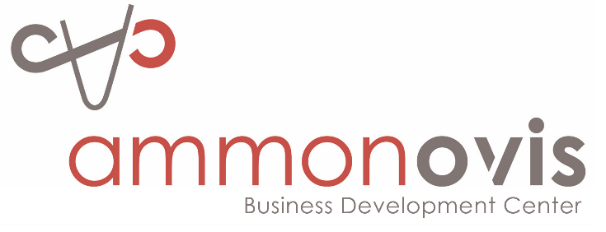 